01.06.2020 Opis aktywności1. „Pokaż proszę” – powitanie z dziećmi – dzieci wraz z nauczycielką/rodzicem  stoją w kole/na przeciwko. Nauczycielka/rodzic mówi rymowankę, a dzieci pokazują i robią to, o czym mówi nauczycielka.Pokaż proszę, gdzie masz oczy,
gdzie masz uszy,
a gdzie nos,
pokaż rękę,
pokaż nogę,
gdzie na głowie rośnie włos?
podnieś rękę
tupnij nogą
kiwnij głową „tak” lub „nie”
klaśnij w ręce
skocz do góry
i uśmiechnij się!2. „Dzień Dziecka” – pogadanka – nauczycielka/rodzic pyta dzieci, czy wiedzą, jakie jest dziś święto. Wskazane dziecko pokazuje dzisiejszy dzień w kalendarzu i mówi, że dziś jest 1 czerwca czyli Dzień Dziecka. Następnie nauczycielka pyta dzieci:Co to znaczy „być dzieckiem”?Czy lubicie być dziećmi? Dlaczego tak/nie?Po co jest Dzień Dziecka?Tłumaczy, że to okazja, by tego dnia dzieci traktować szczególnie, pamiętać o nich, ale też by dorośli rozmawiali między sobą o tym, co zrobić, by dzieciom na całym świecie żyło się lepiej.3. „Zabawki na miejsce!” – zabawa ruchowa – nauczycielka/rodzic  przypomina dzieciom, że mają one prawo do zabawy, ale i obowiązek sprzątania po sobie. Zachęca, by zamieniły się teraz w zabawki, które mają wrócić na swoje miejsce. Po kolei wskazuje, co mają udawać, np. misie, samochody, lalki. Dzieci zachowują się jak te przedmioty i w taki sposób przemieszczają się do miejsca w sali, gdzie leżą dane zabawki. Zabawę prowadzimy wymieniając 4-5 różnych zabawek.4. „Kolorowe dzieci” – osłuchanie z piosenką Kolorowe dzieci – dzieci aktywnie słuchają piosenki. Nauczycielka zachęca, by każdy z nich spróbował zapamiętać choć jedną parę rymujących się wyrazów, które w niej wystąpiły.https://www.youtube.com/watch?v=XMnJupsJnm8 – piosenka „Kolorowe dzieci”Po wysłuchaniu nauczycielka rozmawia z dziećmi na temat treści piosenki:O czym była ta piosenka?Czego pragnie każda mama i każdy tata?Czy wszystkie dzieci są takie same? Czym się różnią, co je łączy?Następnie wszyscy wspólnie powtarzają tekst pierwszej zwrotki i refrenu.„Kolorowe prawa” – zabawa ruchowa – nauczycielka/rodzic rozkłada na dywanie szarfę lub kartoniki zieloną i czerwoną. Dzieci poruszają się swobodnie do piosenki „Kolorowe dzieci”, a gdy muzyka zostanie wyciszona, nauczycielka/rodzic czyta zdania. Jeśli są one prawdziwe to dzieci ustawiają się w kole wokół zielonej szarfy (młodsze dzieci mogą przybić piątkę), a jeśli nie – wokół czerwonej(młodsze dzieci pokazują gestem stop ). Po sprawdzeniu poprawności wykonania zadania i rozmowie, nauczycielka/rodzic znów włącza muzykę, a dzieci swobodnie poruszają się po dywanie.Mam prawo uderzyć kolegę, kiedy on mnie uderzył.Mam prawo płakać, kiedy jest mi bardzo smutno. TakMam prawo nic nie robić na zajęciach zawsze, kiedy mam na to ochotę.Mam prawo bawić się z kim chcę.Mam prawo zaglądać do cudzych szuflad.Mam prawo powiedzieć, że mam zły humor. TakMam prawo do kontaktów z mamą i tatą, nawet gdy rodzice nie mieszkają razem.Mam prawo zniszczyć rysunek kolegi/koleżanki, jeżeli mi się nie podoba to, co namalował/a lub jestem zły.Mam prawo do zabawy po zajęciach.5. Piosenka „Everybody idifferent”https://www.youtube.com/watch?v=403s_HcQsa0 (dzieci starsze).Wszystkim dzieciom wesołej zabawy !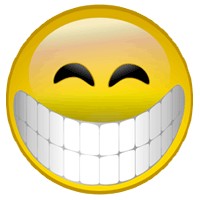 Ewa Markowska